Муниципальное  бюджетное  дошкольное  образовательное   учреждениедетский сад №2 «Ромашка»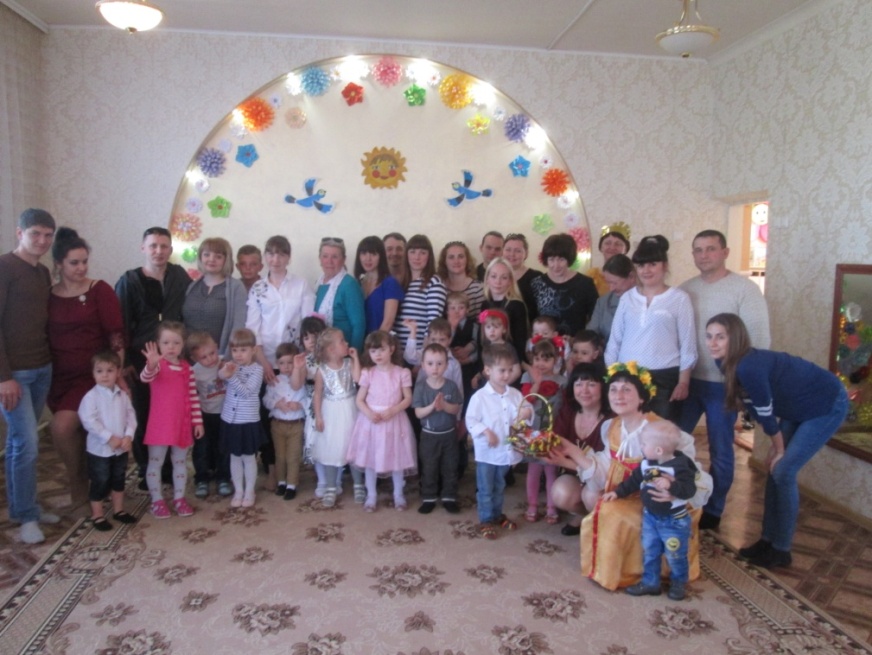                                                          Музыкальный руководитель МБДОУ № 2:                                                                     Петренко Г.В.г. Приморско - АхтарскЦель: приобщение детей и их родителей к народным традициям посредством русского фольклора;  создание  праздничного, весеннего настроения.Задачи:учить воспринимать живое исполнение песен и танцев;развивать творческие способности взрослых и детей в процессе совместной деятельности, разговорную речь, коммуникативные навыки;приобщать к традиционной культуре, используя   разные  художественно-творческие жанры:  песни, игры, танцы, загадки, сказки, стихотворения, скороговорки; содействовать созданию положительных эмоций в процессе общения со сверстниками и взрослыми, развивать творческую активность. Предварительная работа:беседы о времени года – весне;рассматривание иллюстраций;слушание   песен, хороводов;разучивание  стихотворений;игра на детских музыкальных инструментах;приобщение родителей  к изготовлению  соответствующей атрибутики.Музыкальный материал:«Танец с цветами» муз. А. Чугайкина;«Хоровод с солнышком» муз. Т. Панченко;«Игра с зонтиком» муз. М. Раухвергера;«Весенняя полька» муз. Л. Хисматулиной;«Веселый оркестр» муз. А. Чугайкина. Материал и оборудование:костюмы Весны, Солнышка;бутафорские цветы (по количеству детей);зонтик;плоскостные  лепестки трех цветов;музыкальные  инструменты: деревянные ложки, бубны, колокольчики;сарафаны (2);платок;корзинка  с угощением;музыкальный центр.Место проведения – музыкальный зал.Ход:/В нарядно украшенный зал под музыку  песни «Весна – красна» выходят родители и дети, рассаживаются на стулья, их встречает Ведущая – Весна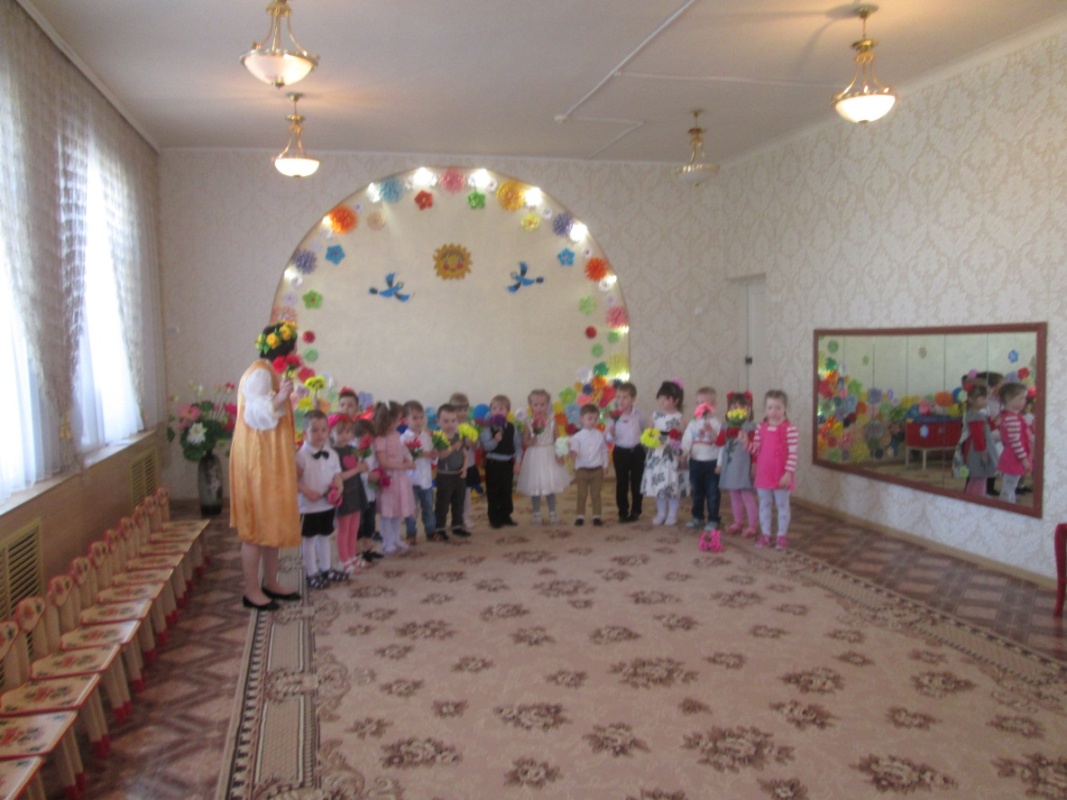 Весна  - Здравствуйте, гости дорогие! Гости званные, долгожданные! Милости просим на наши семейные посиделки! Будьте как дома, не стесняйтесь, и на наших посиделках развлекайтесь!Выхолит ребенок: Что за славный денек! Собрался народ! Будем петь и шутить, всех вокруг веселить!Песня  «К нам гости пришли»  муз. Ан. Александрова.Дети проходят на местаВесна – Гости дорогие, вот мы с вами на празднике, а Солнышка не видать!  Почему оно нас не встречает?! Скажем  дружно: «Солнышко, выходи, тебя просят малыши!»                        Дети и взрослые повторяют: «Солнышко, выходи, тебя просят малыши!»                   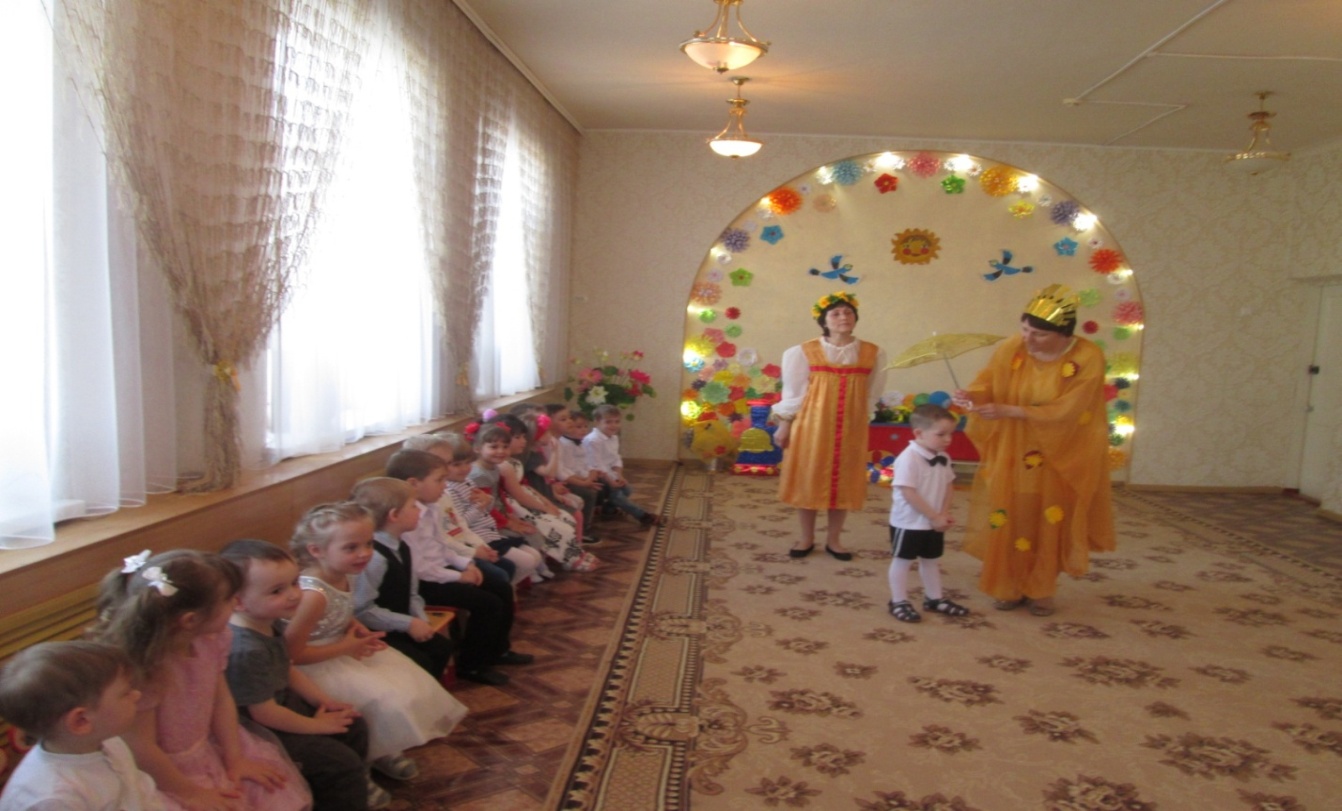 Звучит музыка, выходит  Солнышко (взрослый)Солнышко - Здравствуйте, мои друзья! Вас очень радо видеть я.   К  вам на праздник, ребята, я  принесла Зонтик! /Показывает/Мой Зонтик не простой, а  волшебный! Кто под ним постоит – как поэт заговорит! Весна – Вот здорово! Солнышко, наши ребята о Весне и Солнышке стихи знают, И сейчас для наших гостей их прочитают! … Под зонтик приглашается… (имя ребенка)Чтение стихотворений:1реб. - Пришла весна, весна - красна,             Посмотри-ка, дружок, зеленеет лужок!             Солнышко проснулось, деткам улыбнулось!            Птички прилетели, песенки запели! 2реб.- Лучики весенние солнце протянуло             И на праздник радостно к детям заглянуло!            Ласковое солнышко к нам в окошко светит,            Золотые лучики подарило детям! 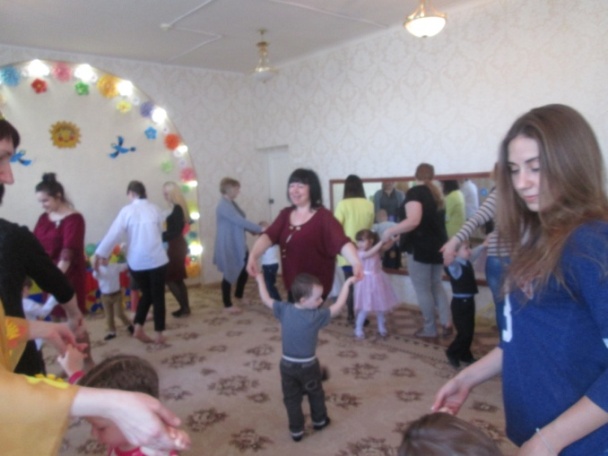 3реб – Ярко светит солнышко!             Птички чистят перышки.            К нам весна пришла опять            Хочется нам танцевать. Солнышко  – Вот теперь, ребята, вы знаете, что Зонтик мой волшебный и может исполнить любое желание!  Весна – Солнышко! Наши ребята приготовили веселый танец! Мы приглашаем наших гостей  вместе с нами  потанцевать!Солнышко - Как  хочу повеселиться, с вами в танце закружиться!Зонтик мой кружи, кружи, всех на танец пригласи!Под музыку кружится с зонтиком«Весенняя полька»  муз. Л. ХисматулинойПарами в кругу -  дети и взрослыеВесна – Русский народ любил скороговорки. Соберется, бывало, молодежь и устраивает соревнования:  кто кого переговорит, кто скажет быстрее и без ошибок.Викторина  «Скороговорки»  «Три сороки-тараторки тараторили на горке!» (родители) «Баранки, булки, куличи, пекутся в Белкиной печи!» (дети)«Белка на дубу живет, Белка желуди грызет!» (родители)«Колокольчик у Козленка звякнул весело и громко!» (дети)Солнышко – Время игр настает, чтобы не засиделся честной народ!Гости дружно выходите, лепесточки соберите!Игра – Аттракцион «Цветочные букеты»На ковре лежат разноцветные лепестки трех цветов, дети(3) и их мамы под музыку собирают цветок  определенного цвета – красный, синий, желтый. По окончании игры выстраиваются у своего «цветочка». Игра проводится 1 раз. Солнышко - Молодцы мамочки и ребята,  какая веселая полянка получилась! Дети и взрослые проходят на места под аплодисменты. 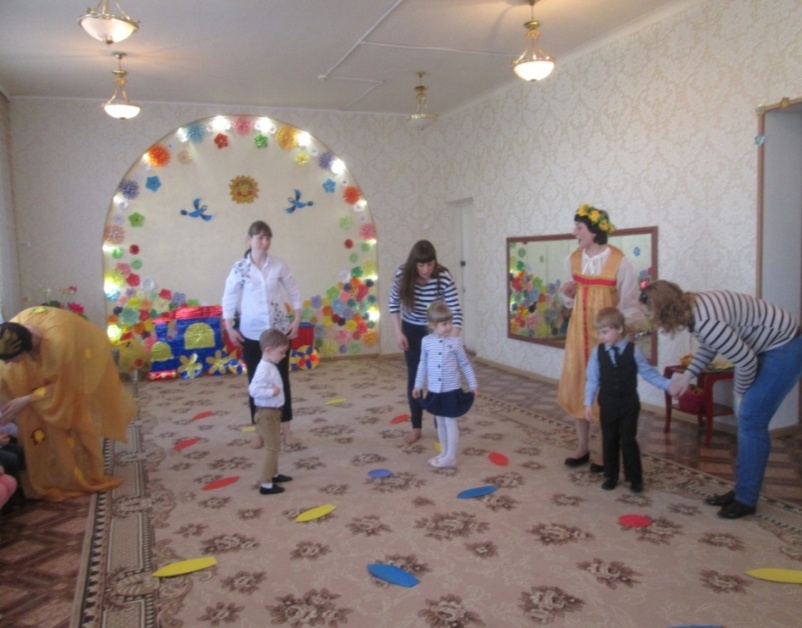 Зонтик мой кружи, кружи, сказку весеннюю к нам  пригласи!  Под музыку  кружится с зонтом. Солнышко - Ребята, мой волшебный зонтик  расскажет сказку. Не простую сказку, а музыкальную! А помогут   мне наши дорогие гости!Сказочка - шумелка «Курочка  Ряба»  с шумовыми инструментамиРодителям надевают соответствующие маски и раздают музыкальные инструментыЖили – были дед да баба,	
Вместе с курочкою Рябой,
Курочка всего одна,
И снесла яйцо она.Большие деревянные  ложки, маленькие деревянные  ложкиА яйцо то непростое,
Словно солнце – золотое! КолокольчикЕго дед сначала бил, 
Так и сяк и не разбил,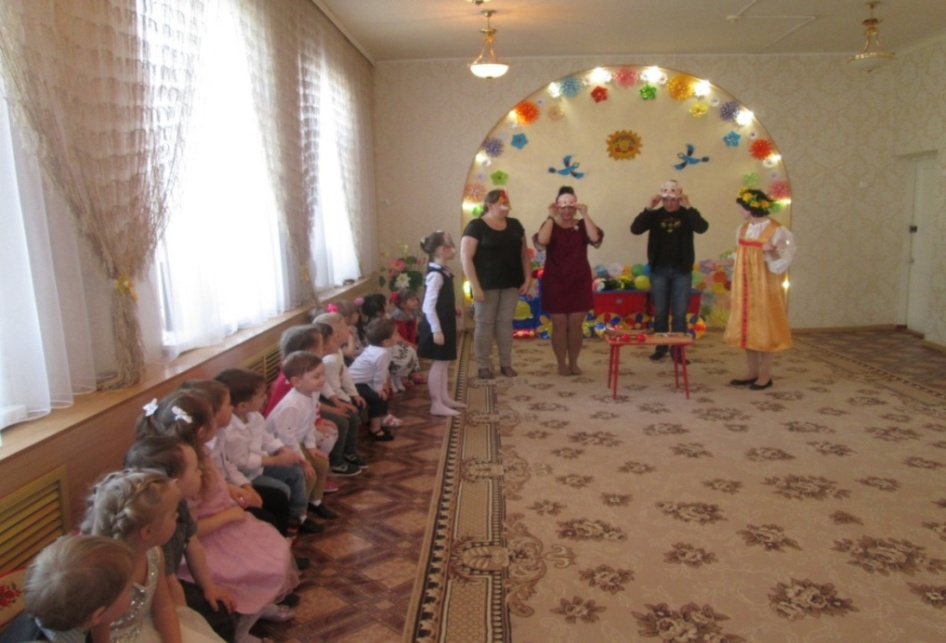 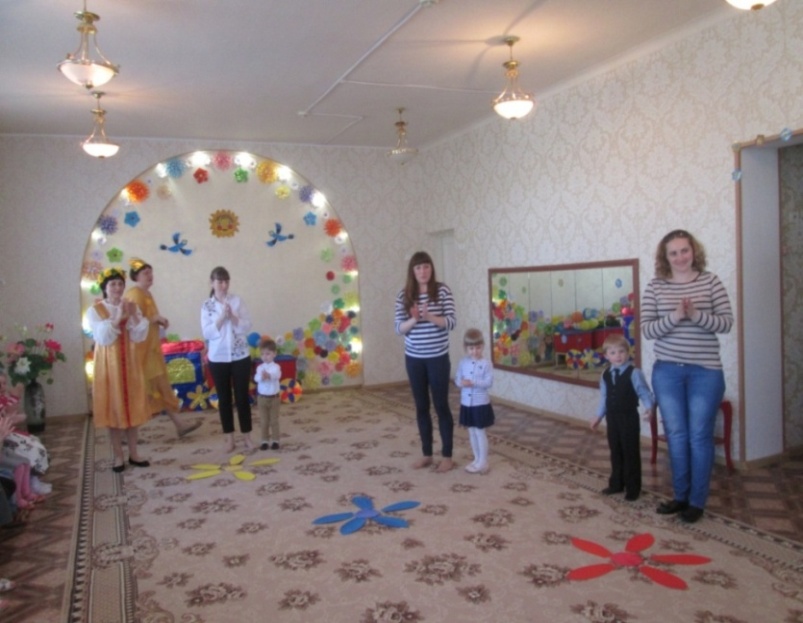 Большие деревянные ложкиБаба тоже его била,
Так и эдак, не разбила.Маленькие деревянные ложкиМышка по столу бежала,
К своей норке поспешала, 
Хвостиком яйцо задела,
Оно на пол полетело,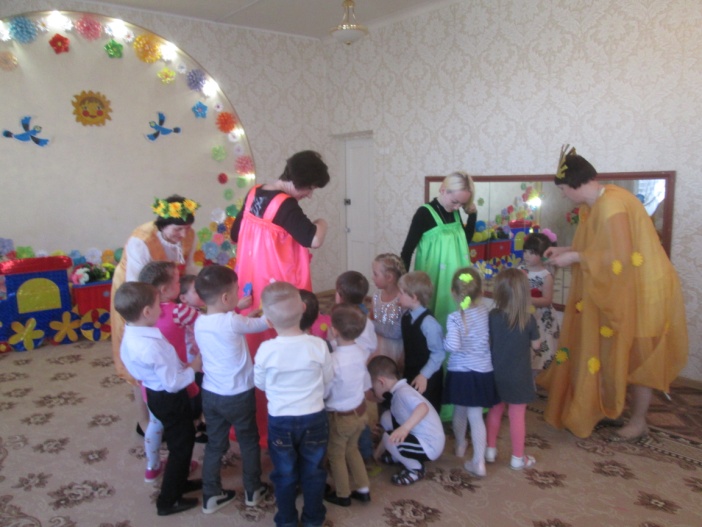 бубенцыДед и баба сидят, плачут,
Ряба курочка кудахчет, Большие деревянные ложки, маленькие деревянные ложкиНе плачь, баба, 
Не плачь, дед, Снесу яичко другое,
Не златое, а простое. колокольчикВесна  – Вот какую замечательную сказку рассказали нам  дорогие гости! Проводим их дружными аплодисментами!  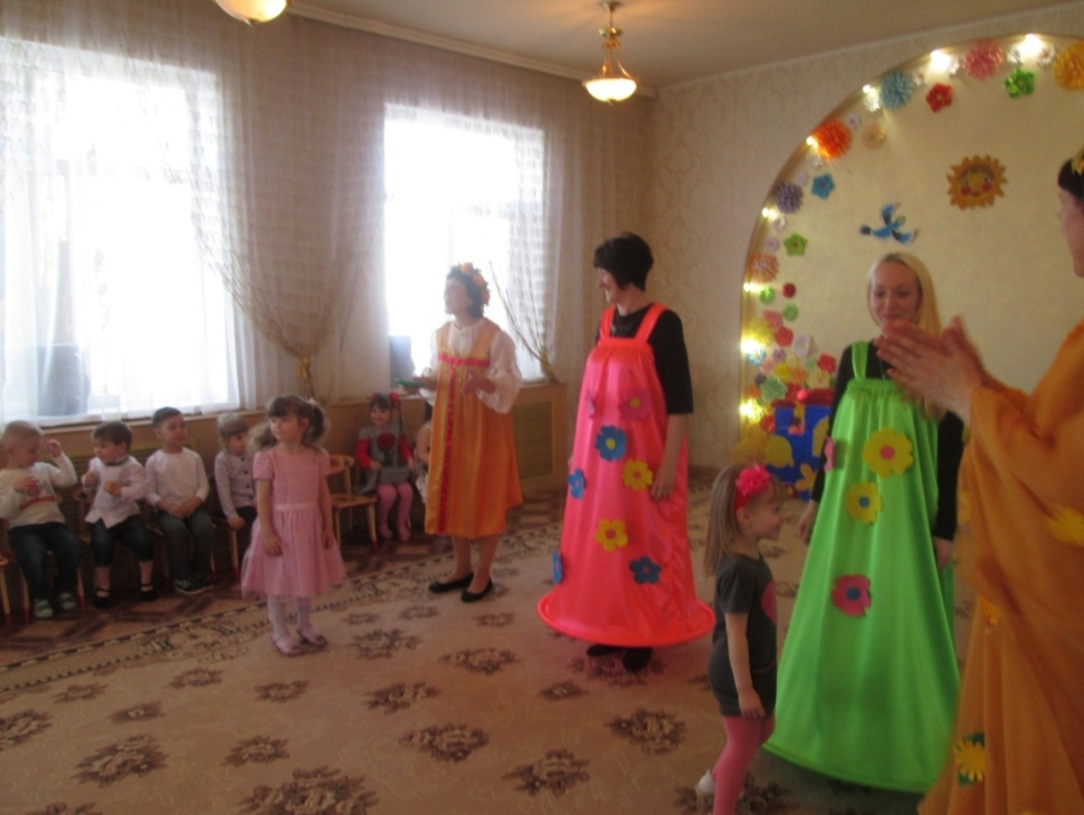 /Гости проходят на места/Весна – Есть еще одна игра, повеселимся, детвора?  Ответы детей.Мы с удовольствием приглашаем   (мамочек) выйти  к нам, а (ребята)   помогут украсить сарафаны!Обращается к детям: «Раз! Два! Три! Цветочки прикрепи!» Игра – аттракцион «Модный сарафан»Под музыку дети  по очереди прикрепляют по одному цветочку на сарафан взрослого  Солнышко – Молодцы, ребята, как красиво украсили  сарафаны своих  мам! Они просто красавицы! Проводите замечательных  мамочек   на место!Под аплодисменты   (мамы) и дети проходят на местаВесна – А что б было веселей, на карусели прокатим всех детей! А гости нам помогут дружными аплодисментами! Игра «Карусели»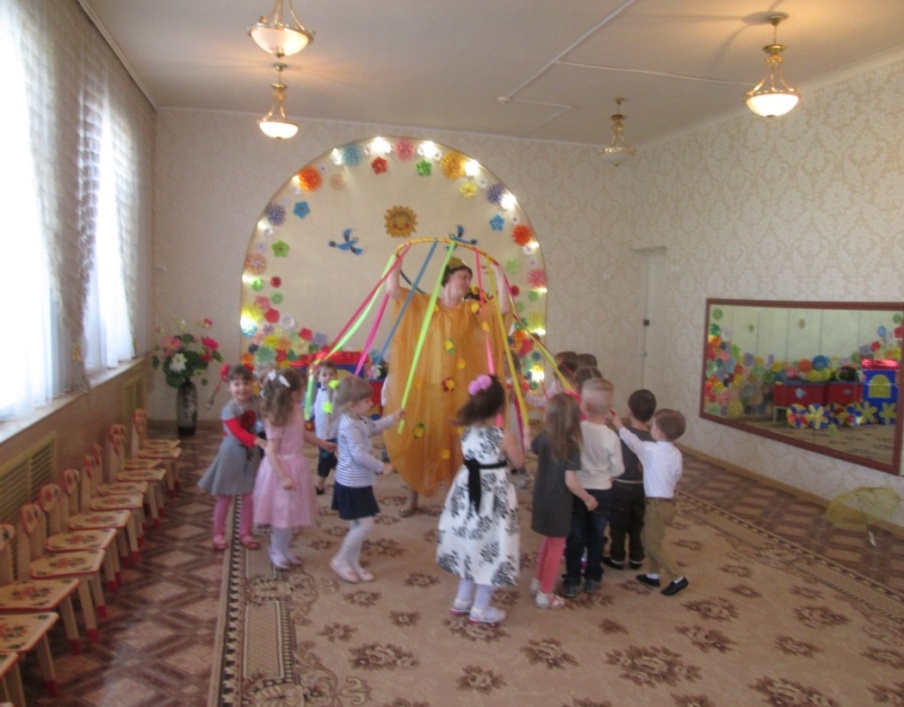 Дети и взрослые под музыку  двигаются  по кругу легким бегом; на вторую часть музыки - идут шагом, поднимая колени. Игра проводится 2-3 раза.Весна - Раз-два, раз-два! Вот и кончилась игра!». Дети под аплодисменты проходят на места. Солнышко -  Ребята!  Вот, как мы славно повеселились! Но мне пора  прощаться, за работу приниматься: землю согревать, всем тепло раздавать!  До свидания, ребята!Весна - До свидания, Солнышко! Мы с тобой еще встретимся. Под музыку Солнышко выходит из зала.Весна - Обращается к гостям: На этом наши весенние посиделки подошли к концу.  Будьте здоровы и счастливы! Всех приглашаем в группу  на семейное чаепитие!Список используемой литературы:Давыдова М. Сценарии музыкальных календарных и фольклорных праздников.//  «ВАКО» М., 2011.Лунева Т.А. Музыкальные занятия. Разработки и тематическое  планирование – младшая группа.// Волгоград. Учитель. 2014. – 191с.Суворова Т.И. «Танцуй, малыш» выпуск №2.//  Санкт – Петербург. 2017.Вихарева Г.Ф. «Осенние картинки.  Песни. Хороводы.  Игры и пляски  для детей.«Музыкальная палитра» // Санкт – Петербург, 2019.